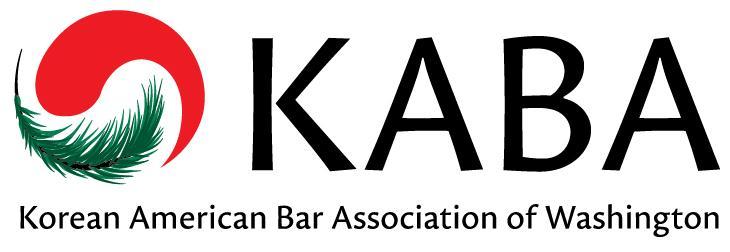 Korean American Bar Association of WashingtonMembership Form	MEMBERSHIP TYPE:        ☐ New Member     ☐ Renewing Member☐ Attorney☐ Law Student☐ Other Legal Professional:  		CONTACT INFORMATION:Name:		Title (if applicable):		Practice Area(s):		Firm/Company: 		Address: 		Phone: 		Fax: 		E-mail: 		☐  I do NOT want to receive announcements by email.OTHER:Law School:		Year Grad (or expct’d):		Languages Spoken:		KABA INTERESTS: (check all that apply)☐  Annual Banquet ☐  Judicial Evaluations (min 3 yrs practice req)☐  Membership / Networking / Social Activities☐  Mentorship Program☐  Pro Bono Clinic☐  Professional Development / CLE☐  Website / Newsletter☐  Other Interests: 		MEMBERSHIP DUES:☐ $50   Private Attorneys                    ☐ FREE   Law Students☐ $35   Public Sector Attorneys*        ☐ FREE   Hardship Exemption**Annual membership dues help to fund all KABA programs including student scholarships, the Korean pro-bono legal clinics, membership events, and community outreach efforts.* Public sector attorneys include government attorneys, judges, prosecutors, public defenders, assistant attorneys general, legal services attorneys and attorneys for non-profit groups which qualify as 501(c)(3) organizations.**Exemption available for attorneys who are currently unemployed.  MEMBERSHIP DUES PAID BY: (please check one)Check: please make checks payable to the Korean American Bar   Association of Washington & mail check with membership form to:c/o Jennifer Sohn – Sohn Law PLLC3006 Northup Way, Suite 100Bellevue, WA 98004 Venmo: payment may be made to @KABA-Washington with membership form emailed to: kabawamembership@gmail.comCredit Card: payment may be made using the links below with membership form emailed to: kabawamembership@gmail.comMembership Dues - Private attorneyMembership Dues - Public Sector Attorney
DONATIONS: Yes! I would like to support KABA and its programs!☐ $100	☐ $50☐ $25☐ $____ www.kaba-washington.orgKABA is proud to be an affiliate of the National Asian Pacific American Bar Association (NAPABA).